Гафурийский район Республики Башкортостан Составитель: учитель технологии высшей квалификационной категории  Вагапова Рамзиля Анваровна«Согласовано»Руководитель центра «Точка роста»________/А.Н.Хабибуллин/от «____» _____________ 2021 г.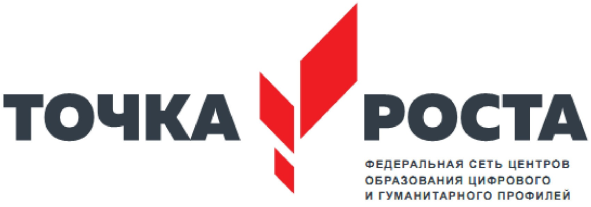 «Утверждено»Директор  МОБУ Красноусольской Башкирской гимназии- интернатаИм.Н.А.Мажитова    ____________/Г.М.Мунасипова./от «____» ____________ 2021 г.